くじ☆ラボ企画「平庭高原環境整備」（締切：９月２３日　昼12時までに）参　加　申　込　書（１）平庭高原環境整備（山の日植樹）参加の申込みについてイベント保険に加入する関係上、名前や生年月日・住所等の記載をお願いします。作業しやすい格好で参加ください。荒天の場合、中止となります。（天気予報で判断）連絡担当者　　　住所　　　　　　　　　　　　　　　　氏名　　　　　　　　　　　電話(連絡先)　　　　　　　　　　　　　　　 　　　　　　　　　　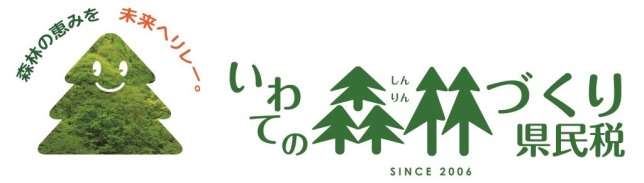 番号ふりがな性別生年月日住　　所連絡先備考番号氏　　名性別生年月日住　　所連絡先備考１１２２３３